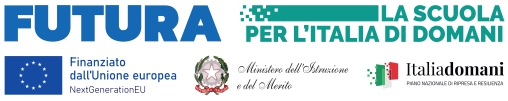 ALLEGATO B: GRIGLIA DI VALUTAZIONE DEI TITOLI FIGURE PROFESSIONALI TUTOR PNRR DM 66CNP: M4C1I2.1-2023-1222-P-43120CUP: J24D23003330006Griglia di valutazione docenti TUTORTITOLI VALUTABILIPossesso di titoli culturali afferenti la tipologia di intervento Pubblicazioni attinenti al settore di pertinenza Certificazioni informatiche Esperienza di docenza nel settore di pertinenza Esperienze professionali nel settore di pertinenzaPossesso di titoli culturali afferenti la tipologia di intervento (max punti 10)Possesso di titoli culturali afferenti la tipologia di intervento (max punti 10)Possesso di titoli culturali afferenti la tipologia di intervento (max punti 10)Possesso di titoli culturali afferenti la tipologia di intervento (max punti 10)DESCRIZIONE TITOLIPunteggio attribuito dal candidatoRif. titolo Curriculum vitaeTitoli di studioLaurea vecchio ordinamentoLaurea triennaleLaurea triennale e biennio di specializzazioneCorso di specializzazione, perfezionamento, master, dottorato di ricerca (p. 1.5 per ogni corso)p.3p. 1.5p. 3Max punti 3Max punti 3Laurea in ………Titoli didattici culturali Partecipazione a corsi di formazione/aggiornamento inerenti strettamente il settore di pertinenza della durata di almeno 10 ore (p.0.5 per ogni titolo)Max punti 2.5Pubblicazioni attinenti al settore di pertinenza (max punti 2)Pubblicazioni attinenti al settore di pertinenza (max punti 2)Pubblicazioni attinenti al settore di pertinenza (max punti 2)Pubblicazioni attinenti al settore di pertinenza (max punti 2)Pubblicazioni attinenti al settore di pertinenza (p. 0.5 per ogni pubblicazione)Max punti 2Certificazioni informatiche (MAX PUNTI 4)Certificazioni informatiche (MAX PUNTI 4)Certificazioni informatiche (MAX PUNTI 4)Certificazioni informatiche (MAX PUNTI 4)Certificazioni CORECertificazioni SPECIALIST Punti 0.5 CORE/ Punti 1 SPECIALISTMax punti 4Esperienze di docenza nel settore di pertinenza (max punti 10)Esperienze di docenza nel settore di pertinenza (max punti 10)Esperienze di docenza nel settore di pertinenza (max punti 10)Esperienze di docenza nel settore di pertinenza (max punti 10)Esperienza in qualità di ESPERTO NEI PROGETTI FINANZIATI DA FONDI EUROPEI (PON/PNRR/POR)Esperienza docenza PNRR pertinente  a quello daall’incarico da ricoprire (punti 1 per ogni esperienza)Anni di insegnamento pertinenti (Tempo Indeterminato)Da n. 1 a n. 5 anni – punti 1.5Da n. 6 a n. 10 anni – punti 3> 10 anni – punti 4Max punti 2Max punti 4Max punti 4Esperienze professionali nel settore di pertinenza (max punti 10)Esperienze professionali nel settore di pertinenza (max punti 10)Esperienze professionali nel settore di pertinenza (max punti 10)Esperienze professionali nel settore di pertinenza (max punti 10)PARTECIPAZIONI AD ATTIVITA’ FORMATIVE RIENTRANTI NEL PNRR (punti 1 per ogni esperienza)ESPERIENZE DI FACILITATORE/VALUTATORE NEI PROGETTI FINANZIATI DA FONDI EUROPEI (punti 1 per ogni esperienza)ESPERIENZE DI TUTOR NEI PROGETTI FINANZIATI DA FONDI EUROPEI (punti 2 per ogni esperienza)Max punti 2Max punti 2Max punti 6Max punti 36